General Safety Tips Radial Arm Saws Jointers and Planers Table Saws Mitre Saws Band Saws Sanders Shapers Wood Turning Lathes Push Sticks Pneumatic Nailing and Stapling Tools Drills Saws - Sabre, Jig and Reciprocating Belt Sanders Saws - Circular 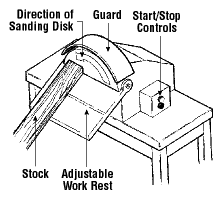 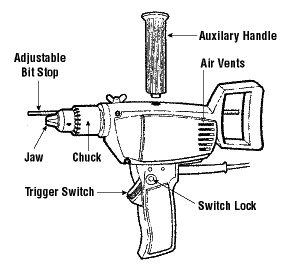 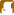 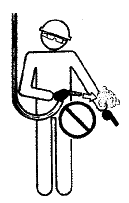 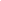 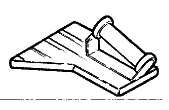 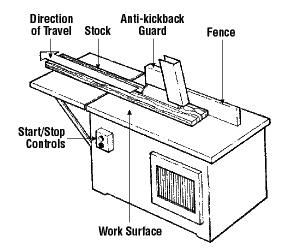 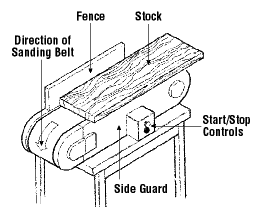 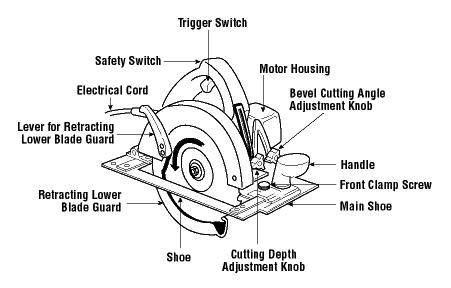 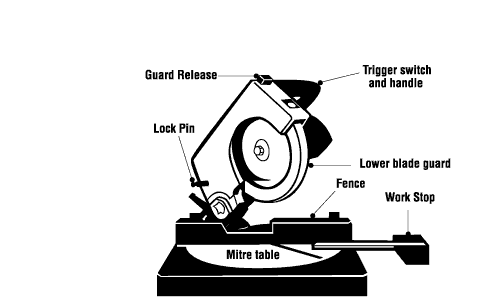 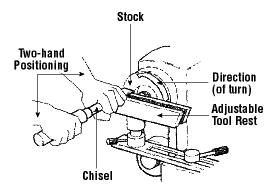 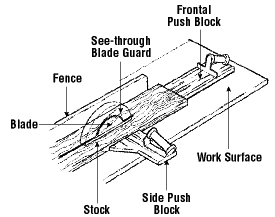 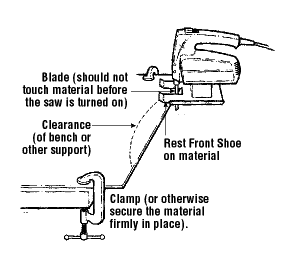 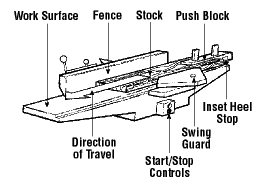 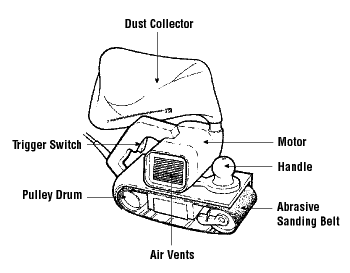 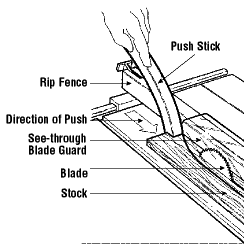 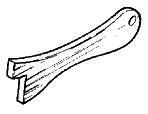 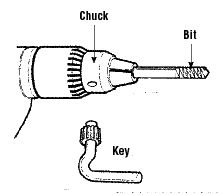 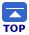 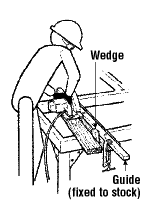 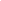 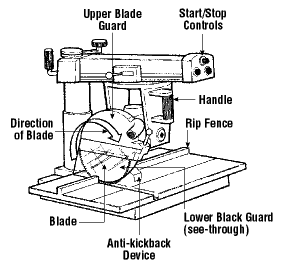 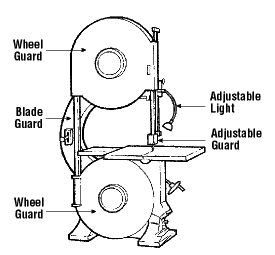 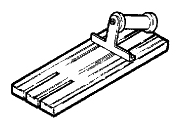 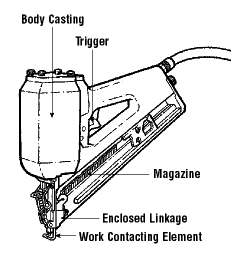 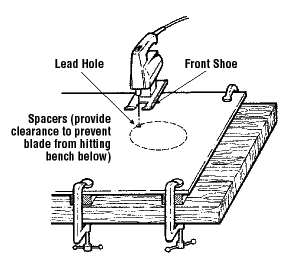 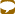 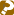 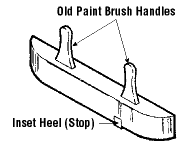 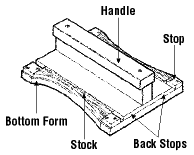 